	South Wheatland Fire Protection District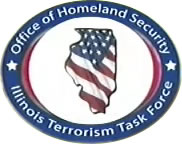 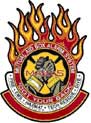     1851 S Taylorville RdDecatur   Phone (217) 429-1031	Fax (217) 429-4236Email: southwheatland511@comcast.netWebsite: southwheatlandfire.comChief Thomas A WilliamsAssistant Chief Dane HodgesMinutes from the SWFPD Meeting 05/18/201. Meeting Called to Order by President Sadowski at 19:04hrs.2. Roll Call:Officers Present – President D. Sadowski, Treasurer Sid Duffer, Recording Secretary Josh Sapp  Firefighters – Chief Thomas Williams3. Previous Minutes from meeting dated 04/27/20 were read and approved.4. Treasurer’s report: None, May report will be presented at June meeting.5. Bills were approved and paid.6. Old Business:  None7. New Business: Motion was made, seconded and approved for Otto Baum to add a new concrete pad and a security fence in front of the building for a dumpster; not to exceed an additional $5000 to the base bid. 8. Comments from Public: None9. FF Comments: None10. Fire Chief Comments: Chief Williams discussed parking lot project.11. Announcements: None12. Meeting was adjourned at 19:52 hrsNext Meeting will be held on 06/15/2020 at 19:00hrs at the SWFPD Building – 1851 S Taylorville Road, Decatur IL   62521.Minutes submitted by Josh Sapp Recording Secretary 